Памятка для учащихся об информационной безопасностиНЕЛЬЗЯВсем подряд сообщать свою частную информацию (настоящие имя, фамилию, телефон, адрес, номер школы, а также фотографии свои, своей семьи и друзей).Открывать вложенные файлы электронной почты, когда не знаешь отправителя.Грубить, придираться, оказывать давление — вести себя невежливо и агрессивно. Не распоряжайся деньгами твоей семьи без разрешения старших — всегда спрашивай родителей.Не встречайся с интернет-знакомыми в реальной жизни — посоветуйся со взрослым, которому доверяешь.ОСТОРОЖНОНе все пишут правду. Читаешь о себе неправду в Интернете — сообщи об этом своим родителям или опекунам.Приглашают переписываться, играть, обмениваться — проверь, нет ли подвоха.Незаконное копирование файлов в Интернете — воровство.Всегда рассказывай взрослым о проблемах в сети — они всегда помогут.Используй настройки безопасности и приватности, чтобы не потерять свои аккаунты в соцсетях и других порталах.МОЖНОУважай других пользователей.Пользуешься интернет-источником — делай ссылку на него.Открывай только те ссылки, в которых уверен.Общаться за помощью взрослым — родители, опекуны и администрация сайтов всегда помогут.Пройди обучение на сайте «Сетевичок» и получи паспорт цифрового гражданина!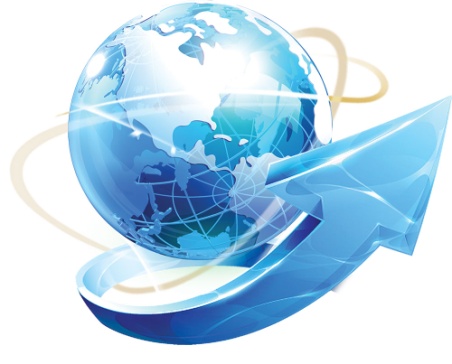 